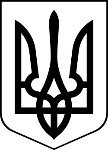 УкраїнаМЕНСЬКА МІСЬКА РАДАЧернігівська область(восьма сесія восьмого скликання) ПРОЄКТ РІШЕННЯ _______________2021 року	№Про припинення договору оренди землі Стольненського споживчого товариства та передача земельної ділянки в оренду Василець О.В.Розглянувши клопотання голови правління Стольненського споживчого товариства Царенко А.М. щодо припинення договору оренди землі від 15 травня 2012 року, укладеного між Семенівською сільською радою та Стольненським споживчим товариством, зареєстрованого у Менському районному відділі ДЗК за № 742300004001041 на земельну ділянку площею 0,0878 га, кадастровий номер 7423087601:01:001:0079 для будівництва та обслуговування будівель торгівлі (код КВЦПЗ 03.07) на території Менської міської територіальної громади в межах населеного пункту с. Семенівка, у зв’язку з відчуженням нерухомого майна, розташованого на зазначеній земельній ділянці, подані документи та звернення гр. Василець О.В. щодо передачі вищезазначеної земельної ділянки в оренду у зв’язку з набуттям права власності на об’єкт нерухомого майна розміщений на даній земельній ділянці, керуючись ст. 12, 120, 122, 123, 124, п.2 ст.134 Земельного кодексу України, ст.32 Закону України «Про оренду землі» та п.34 ст. 26 Закону України «Про місцеве самоврядування в Україні» Менська міська рада ВИРІШИЛА:Припинити право оренди Стольненського споживчого товариства на земельну ділянку площею 0,0878 га, кадастровий номер 7423087601:01:001:0079 для будівництва та обслуговування будівель торгівлі (код КВЦПЗ 03.07) на території Менської міської територіальної громади в межах населеного пункту с. Семенівка, шляхом розірвання відповідно до пункту 12 договору оренди землі від 15 травня 2012 року, укладеного між Семенівською сільською радою та Стольненським споживчим товариством, зареєстрованого у Менському районному відділі ДЗК за № 742300004001041, у зв’язку з відчуженням нерухомого майна, розташованого на зазначеній земельній ділянці та переходом права комунальної власності на дану земельну ділянку до Менської міської ради.Доручити міському голові укласти додаткову угоду про розірвання договору оренди землі, зазначеного в п.1 цього рішення.Передати в оренду земельну ділянку гр. Василець Олександру Віталійовичу площею 0,0878 га, кадастровий номер 7423087601:01:001:0079 для будівництва та обслуговування будівель торгівлі (код КВЦПЗ 03.07) на території Менської міської територіальної громади в межах населеного пункту с. Семенівка, в зв’язку з набуттям права власності на об’єкт нерухомого майна, що розташований на зазначеній земельній ділянці терміном на 20 років, встановивши орендну плату 12% від нормативно-грошової оцінки земельної ділянки відповідно до рішення 7 сесії 8 скликання Менської міської ради від 30 червня 2021 року за №322. Громадянину Василець Олександру Віталійовичу укласти відповідний договір оренди землі на земельну ділянку зазначену в пункті 3 цього рішення.5. Контроль за виконанням рішення покласти на заступника міського голови з питань діяльності виконавчих органів ради В.І. Гнипа та на постійну комісію з питань містобудування, будівництва, земельних відносин та охорони природи..Міський голова		Г.А. Примаков